江西农业大学研究生导师信息表学科专业：风景园林学                             所在学院：园林与艺术学院 姓  名陈飞平陈飞平性  别男男职称职称职称教授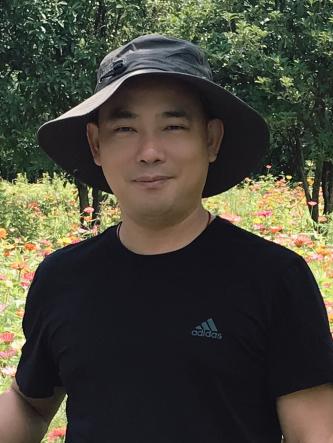 最后学位/毕业院校最后学位/毕业院校博士/江西农业大学博士/江西农业大学博士/江西农业大学博士/江西农业大学博士/江西农业大学博士/江西农业大学博士/江西农业大学博士/江西农业大学导师类别硕士生导师硕士生导师硕士生导师硕士生导师是否为兼职导师是否为兼职导师是否为兼职导师否否工作单位江西农业大学林学院/园林与艺术学院江西农业大学林学院/园林与艺术学院江西农业大学林学院/园林与艺术学院江西农业大学林学院/园林与艺术学院E-mailE-mailchenfp@yeah.netchenfp@yeah.netchenfp@yeah.net主要研究方向风景园林规划设计、风景旅游规划设计、城乡规划设计、休闲农业与乡村旅游风景园林规划设计、风景旅游规划设计、城乡规划设计、休闲农业与乡村旅游风景园林规划设计、风景旅游规划设计、城乡规划设计、休闲农业与乡村旅游风景园林规划设计、风景旅游规划设计、城乡规划设计、休闲农业与乡村旅游风景园林规划设计、风景旅游规划设计、城乡规划设计、休闲农业与乡村旅游风景园林规划设计、风景旅游规划设计、城乡规划设计、休闲农业与乡村旅游风景园林规划设计、风景旅游规划设计、城乡规划设计、休闲农业与乡村旅游风景园林规划设计、风景旅游规划设计、城乡规划设计、休闲农业与乡村旅游风景园林规划设计、风景旅游规划设计、城乡规划设计、休闲农业与乡村旅游风景园林规划设计、风景旅游规划设计、城乡规划设计、休闲农业与乡村旅游参加何学术团体、任何职务中国休闲农业与乡村旅游协会副会长，全国休闲农业与乡村旅游专家组成员，中国未来研究会旅游分会理事，江西省旅游资源规划开发质量评定委员会专家，江西省城乡规划协会常务理事，江西省风景园林学会常务理事、江西省农学会常务理事兼休闲农业专委会主任委员、江西省智慧城市专家委员会成员，江西省风景名胜专家委员会成员。中国休闲农业与乡村旅游协会副会长，全国休闲农业与乡村旅游专家组成员，中国未来研究会旅游分会理事，江西省旅游资源规划开发质量评定委员会专家，江西省城乡规划协会常务理事，江西省风景园林学会常务理事、江西省农学会常务理事兼休闲农业专委会主任委员、江西省智慧城市专家委员会成员，江西省风景名胜专家委员会成员。中国休闲农业与乡村旅游协会副会长，全国休闲农业与乡村旅游专家组成员，中国未来研究会旅游分会理事，江西省旅游资源规划开发质量评定委员会专家，江西省城乡规划协会常务理事，江西省风景园林学会常务理事、江西省农学会常务理事兼休闲农业专委会主任委员、江西省智慧城市专家委员会成员，江西省风景名胜专家委员会成员。中国休闲农业与乡村旅游协会副会长，全国休闲农业与乡村旅游专家组成员，中国未来研究会旅游分会理事，江西省旅游资源规划开发质量评定委员会专家，江西省城乡规划协会常务理事，江西省风景园林学会常务理事、江西省农学会常务理事兼休闲农业专委会主任委员、江西省智慧城市专家委员会成员，江西省风景名胜专家委员会成员。中国休闲农业与乡村旅游协会副会长，全国休闲农业与乡村旅游专家组成员，中国未来研究会旅游分会理事，江西省旅游资源规划开发质量评定委员会专家，江西省城乡规划协会常务理事，江西省风景园林学会常务理事、江西省农学会常务理事兼休闲农业专委会主任委员、江西省智慧城市专家委员会成员，江西省风景名胜专家委员会成员。中国休闲农业与乡村旅游协会副会长，全国休闲农业与乡村旅游专家组成员，中国未来研究会旅游分会理事，江西省旅游资源规划开发质量评定委员会专家，江西省城乡规划协会常务理事，江西省风景园林学会常务理事、江西省农学会常务理事兼休闲农业专委会主任委员、江西省智慧城市专家委员会成员，江西省风景名胜专家委员会成员。中国休闲农业与乡村旅游协会副会长，全国休闲农业与乡村旅游专家组成员，中国未来研究会旅游分会理事，江西省旅游资源规划开发质量评定委员会专家，江西省城乡规划协会常务理事，江西省风景园林学会常务理事、江西省农学会常务理事兼休闲农业专委会主任委员、江西省智慧城市专家委员会成员，江西省风景名胜专家委员会成员。中国休闲农业与乡村旅游协会副会长，全国休闲农业与乡村旅游专家组成员，中国未来研究会旅游分会理事，江西省旅游资源规划开发质量评定委员会专家，江西省城乡规划协会常务理事，江西省风景园林学会常务理事、江西省农学会常务理事兼休闲农业专委会主任委员、江西省智慧城市专家委员会成员，江西省风景名胜专家委员会成员。中国休闲农业与乡村旅游协会副会长，全国休闲农业与乡村旅游专家组成员，中国未来研究会旅游分会理事，江西省旅游资源规划开发质量评定委员会专家，江西省城乡规划协会常务理事，江西省风景园林学会常务理事、江西省农学会常务理事兼休闲农业专委会主任委员、江西省智慧城市专家委员会成员，江西省风景名胜专家委员会成员。中国休闲农业与乡村旅游协会副会长，全国休闲农业与乡村旅游专家组成员，中国未来研究会旅游分会理事，江西省旅游资源规划开发质量评定委员会专家，江西省城乡规划协会常务理事，江西省风景园林学会常务理事、江西省农学会常务理事兼休闲农业专委会主任委员、江西省智慧城市专家委员会成员，江西省风景名胜专家委员会成员。个人简历1998年-2002年中南林业科技大学风景园林学院园林专业学习2003年-2004年浙江大学区域与城市规划系城市规划专业学习2005年-2008年江西农业大学园林与艺术学院景观规划方向硕士研究生学习2010年-2013年江西农业大学园林与艺术学院景观规划方向博士研究生学习2018年-2019年台湾中国文化大学环境设计学院访问学者2017年-2020年中南林业科技大学风景园林学博士后研究2002年-至今江西农业大学园林与艺术学院教师2010年-至今江西农业大学城乡规划设计研究所所长1998年-2002年中南林业科技大学风景园林学院园林专业学习2003年-2004年浙江大学区域与城市规划系城市规划专业学习2005年-2008年江西农业大学园林与艺术学院景观规划方向硕士研究生学习2010年-2013年江西农业大学园林与艺术学院景观规划方向博士研究生学习2018年-2019年台湾中国文化大学环境设计学院访问学者2017年-2020年中南林业科技大学风景园林学博士后研究2002年-至今江西农业大学园林与艺术学院教师2010年-至今江西农业大学城乡规划设计研究所所长1998年-2002年中南林业科技大学风景园林学院园林专业学习2003年-2004年浙江大学区域与城市规划系城市规划专业学习2005年-2008年江西农业大学园林与艺术学院景观规划方向硕士研究生学习2010年-2013年江西农业大学园林与艺术学院景观规划方向博士研究生学习2018年-2019年台湾中国文化大学环境设计学院访问学者2017年-2020年中南林业科技大学风景园林学博士后研究2002年-至今江西农业大学园林与艺术学院教师2010年-至今江西农业大学城乡规划设计研究所所长1998年-2002年中南林业科技大学风景园林学院园林专业学习2003年-2004年浙江大学区域与城市规划系城市规划专业学习2005年-2008年江西农业大学园林与艺术学院景观规划方向硕士研究生学习2010年-2013年江西农业大学园林与艺术学院景观规划方向博士研究生学习2018年-2019年台湾中国文化大学环境设计学院访问学者2017年-2020年中南林业科技大学风景园林学博士后研究2002年-至今江西农业大学园林与艺术学院教师2010年-至今江西农业大学城乡规划设计研究所所长1998年-2002年中南林业科技大学风景园林学院园林专业学习2003年-2004年浙江大学区域与城市规划系城市规划专业学习2005年-2008年江西农业大学园林与艺术学院景观规划方向硕士研究生学习2010年-2013年江西农业大学园林与艺术学院景观规划方向博士研究生学习2018年-2019年台湾中国文化大学环境设计学院访问学者2017年-2020年中南林业科技大学风景园林学博士后研究2002年-至今江西农业大学园林与艺术学院教师2010年-至今江西农业大学城乡规划设计研究所所长1998年-2002年中南林业科技大学风景园林学院园林专业学习2003年-2004年浙江大学区域与城市规划系城市规划专业学习2005年-2008年江西农业大学园林与艺术学院景观规划方向硕士研究生学习2010年-2013年江西农业大学园林与艺术学院景观规划方向博士研究生学习2018年-2019年台湾中国文化大学环境设计学院访问学者2017年-2020年中南林业科技大学风景园林学博士后研究2002年-至今江西农业大学园林与艺术学院教师2010年-至今江西农业大学城乡规划设计研究所所长1998年-2002年中南林业科技大学风景园林学院园林专业学习2003年-2004年浙江大学区域与城市规划系城市规划专业学习2005年-2008年江西农业大学园林与艺术学院景观规划方向硕士研究生学习2010年-2013年江西农业大学园林与艺术学院景观规划方向博士研究生学习2018年-2019年台湾中国文化大学环境设计学院访问学者2017年-2020年中南林业科技大学风景园林学博士后研究2002年-至今江西农业大学园林与艺术学院教师2010年-至今江西农业大学城乡规划设计研究所所长1998年-2002年中南林业科技大学风景园林学院园林专业学习2003年-2004年浙江大学区域与城市规划系城市规划专业学习2005年-2008年江西农业大学园林与艺术学院景观规划方向硕士研究生学习2010年-2013年江西农业大学园林与艺术学院景观规划方向博士研究生学习2018年-2019年台湾中国文化大学环境设计学院访问学者2017年-2020年中南林业科技大学风景园林学博士后研究2002年-至今江西农业大学园林与艺术学院教师2010年-至今江西农业大学城乡规划设计研究所所长1998年-2002年中南林业科技大学风景园林学院园林专业学习2003年-2004年浙江大学区域与城市规划系城市规划专业学习2005年-2008年江西农业大学园林与艺术学院景观规划方向硕士研究生学习2010年-2013年江西农业大学园林与艺术学院景观规划方向博士研究生学习2018年-2019年台湾中国文化大学环境设计学院访问学者2017年-2020年中南林业科技大学风景园林学博士后研究2002年-至今江西农业大学园林与艺术学院教师2010年-至今江西农业大学城乡规划设计研究所所长1998年-2002年中南林业科技大学风景园林学院园林专业学习2003年-2004年浙江大学区域与城市规划系城市规划专业学习2005年-2008年江西农业大学园林与艺术学院景观规划方向硕士研究生学习2010年-2013年江西农业大学园林与艺术学院景观规划方向博士研究生学习2018年-2019年台湾中国文化大学环境设计学院访问学者2017年-2020年中南林业科技大学风景园林学博士后研究2002年-至今江西农业大学园林与艺术学院教师2010年-至今江西农业大学城乡规划设计研究所所长科研情况主要从事风景园林规划设计、旅游规划、城乡规划、生态规划、休闲农业规划等领域的教学、科研及社会服务工作。先后承担了国家自然科学基金、中央财政林业科技推广项目、全国软科学课题、全国社会科学发展研究课题、教育部博士点基金、江西省自然科学基金、江西省社会科学基金、江西省艺术科学基金、江西省高校人文社会科学研究重点项目、江西省教育厅科技重点项目等国家、省部级科研项目20余项。先后完成教育部协同育人研究项目、江西省教育科学规划研究项目、江西省高等学校教学改革研究项目等教研课题10余项。完成各类规划设计项目300余项，发表专业学术论文50多篇，获批专利3项、软件著作登记11项，先后10余次获省部级以上奖励。主要从事风景园林规划设计、旅游规划、城乡规划、生态规划、休闲农业规划等领域的教学、科研及社会服务工作。先后承担了国家自然科学基金、中央财政林业科技推广项目、全国软科学课题、全国社会科学发展研究课题、教育部博士点基金、江西省自然科学基金、江西省社会科学基金、江西省艺术科学基金、江西省高校人文社会科学研究重点项目、江西省教育厅科技重点项目等国家、省部级科研项目20余项。先后完成教育部协同育人研究项目、江西省教育科学规划研究项目、江西省高等学校教学改革研究项目等教研课题10余项。完成各类规划设计项目300余项，发表专业学术论文50多篇，获批专利3项、软件著作登记11项，先后10余次获省部级以上奖励。主要从事风景园林规划设计、旅游规划、城乡规划、生态规划、休闲农业规划等领域的教学、科研及社会服务工作。先后承担了国家自然科学基金、中央财政林业科技推广项目、全国软科学课题、全国社会科学发展研究课题、教育部博士点基金、江西省自然科学基金、江西省社会科学基金、江西省艺术科学基金、江西省高校人文社会科学研究重点项目、江西省教育厅科技重点项目等国家、省部级科研项目20余项。先后完成教育部协同育人研究项目、江西省教育科学规划研究项目、江西省高等学校教学改革研究项目等教研课题10余项。完成各类规划设计项目300余项，发表专业学术论文50多篇，获批专利3项、软件著作登记11项，先后10余次获省部级以上奖励。主要从事风景园林规划设计、旅游规划、城乡规划、生态规划、休闲农业规划等领域的教学、科研及社会服务工作。先后承担了国家自然科学基金、中央财政林业科技推广项目、全国软科学课题、全国社会科学发展研究课题、教育部博士点基金、江西省自然科学基金、江西省社会科学基金、江西省艺术科学基金、江西省高校人文社会科学研究重点项目、江西省教育厅科技重点项目等国家、省部级科研项目20余项。先后完成教育部协同育人研究项目、江西省教育科学规划研究项目、江西省高等学校教学改革研究项目等教研课题10余项。完成各类规划设计项目300余项，发表专业学术论文50多篇，获批专利3项、软件著作登记11项，先后10余次获省部级以上奖励。主要从事风景园林规划设计、旅游规划、城乡规划、生态规划、休闲农业规划等领域的教学、科研及社会服务工作。先后承担了国家自然科学基金、中央财政林业科技推广项目、全国软科学课题、全国社会科学发展研究课题、教育部博士点基金、江西省自然科学基金、江西省社会科学基金、江西省艺术科学基金、江西省高校人文社会科学研究重点项目、江西省教育厅科技重点项目等国家、省部级科研项目20余项。先后完成教育部协同育人研究项目、江西省教育科学规划研究项目、江西省高等学校教学改革研究项目等教研课题10余项。完成各类规划设计项目300余项，发表专业学术论文50多篇，获批专利3项、软件著作登记11项，先后10余次获省部级以上奖励。主要从事风景园林规划设计、旅游规划、城乡规划、生态规划、休闲农业规划等领域的教学、科研及社会服务工作。先后承担了国家自然科学基金、中央财政林业科技推广项目、全国软科学课题、全国社会科学发展研究课题、教育部博士点基金、江西省自然科学基金、江西省社会科学基金、江西省艺术科学基金、江西省高校人文社会科学研究重点项目、江西省教育厅科技重点项目等国家、省部级科研项目20余项。先后完成教育部协同育人研究项目、江西省教育科学规划研究项目、江西省高等学校教学改革研究项目等教研课题10余项。完成各类规划设计项目300余项，发表专业学术论文50多篇，获批专利3项、软件著作登记11项，先后10余次获省部级以上奖励。主要从事风景园林规划设计、旅游规划、城乡规划、生态规划、休闲农业规划等领域的教学、科研及社会服务工作。先后承担了国家自然科学基金、中央财政林业科技推广项目、全国软科学课题、全国社会科学发展研究课题、教育部博士点基金、江西省自然科学基金、江西省社会科学基金、江西省艺术科学基金、江西省高校人文社会科学研究重点项目、江西省教育厅科技重点项目等国家、省部级科研项目20余项。先后完成教育部协同育人研究项目、江西省教育科学规划研究项目、江西省高等学校教学改革研究项目等教研课题10余项。完成各类规划设计项目300余项，发表专业学术论文50多篇，获批专利3项、软件著作登记11项，先后10余次获省部级以上奖励。主要从事风景园林规划设计、旅游规划、城乡规划、生态规划、休闲农业规划等领域的教学、科研及社会服务工作。先后承担了国家自然科学基金、中央财政林业科技推广项目、全国软科学课题、全国社会科学发展研究课题、教育部博士点基金、江西省自然科学基金、江西省社会科学基金、江西省艺术科学基金、江西省高校人文社会科学研究重点项目、江西省教育厅科技重点项目等国家、省部级科研项目20余项。先后完成教育部协同育人研究项目、江西省教育科学规划研究项目、江西省高等学校教学改革研究项目等教研课题10余项。完成各类规划设计项目300余项，发表专业学术论文50多篇，获批专利3项、软件著作登记11项，先后10余次获省部级以上奖励。主要从事风景园林规划设计、旅游规划、城乡规划、生态规划、休闲农业规划等领域的教学、科研及社会服务工作。先后承担了国家自然科学基金、中央财政林业科技推广项目、全国软科学课题、全国社会科学发展研究课题、教育部博士点基金、江西省自然科学基金、江西省社会科学基金、江西省艺术科学基金、江西省高校人文社会科学研究重点项目、江西省教育厅科技重点项目等国家、省部级科研项目20余项。先后完成教育部协同育人研究项目、江西省教育科学规划研究项目、江西省高等学校教学改革研究项目等教研课题10余项。完成各类规划设计项目300余项，发表专业学术论文50多篇，获批专利3项、软件著作登记11项，先后10余次获省部级以上奖励。主要从事风景园林规划设计、旅游规划、城乡规划、生态规划、休闲农业规划等领域的教学、科研及社会服务工作。先后承担了国家自然科学基金、中央财政林业科技推广项目、全国软科学课题、全国社会科学发展研究课题、教育部博士点基金、江西省自然科学基金、江西省社会科学基金、江西省艺术科学基金、江西省高校人文社会科学研究重点项目、江西省教育厅科技重点项目等国家、省部级科研项目20余项。先后完成教育部协同育人研究项目、江西省教育科学规划研究项目、江西省高等学校教学改革研究项目等教研课题10余项。完成各类规划设计项目300余项，发表专业学术论文50多篇，获批专利3项、软件著作登记11项，先后10余次获省部级以上奖励。对学生的要求热爱规划设计工作，上进心强，吃苦耐劳，身体素质良好，心理健康。有园林/城市规划/建筑/旅游/生态学/林学/农学等相关专业背景。热爱规划设计工作，上进心强，吃苦耐劳，身体素质良好，心理健康。有园林/城市规划/建筑/旅游/生态学/林学/农学等相关专业背景。热爱规划设计工作，上进心强，吃苦耐劳，身体素质良好，心理健康。有园林/城市规划/建筑/旅游/生态学/林学/农学等相关专业背景。热爱规划设计工作，上进心强，吃苦耐劳，身体素质良好，心理健康。有园林/城市规划/建筑/旅游/生态学/林学/农学等相关专业背景。热爱规划设计工作，上进心强，吃苦耐劳，身体素质良好，心理健康。有园林/城市规划/建筑/旅游/生态学/林学/农学等相关专业背景。热爱规划设计工作，上进心强，吃苦耐劳，身体素质良好，心理健康。有园林/城市规划/建筑/旅游/生态学/林学/农学等相关专业背景。热爱规划设计工作，上进心强，吃苦耐劳，身体素质良好，心理健康。有园林/城市规划/建筑/旅游/生态学/林学/农学等相关专业背景。热爱规划设计工作，上进心强，吃苦耐劳，身体素质良好，心理健康。有园林/城市规划/建筑/旅游/生态学/林学/农学等相关专业背景。热爱规划设计工作，上进心强，吃苦耐劳，身体素质良好，心理健康。有园林/城市规划/建筑/旅游/生态学/林学/农学等相关专业背景。热爱规划设计工作，上进心强，吃苦耐劳，身体素质良好，心理健康。有园林/城市规划/建筑/旅游/生态学/林学/农学等相关专业背景。备 注